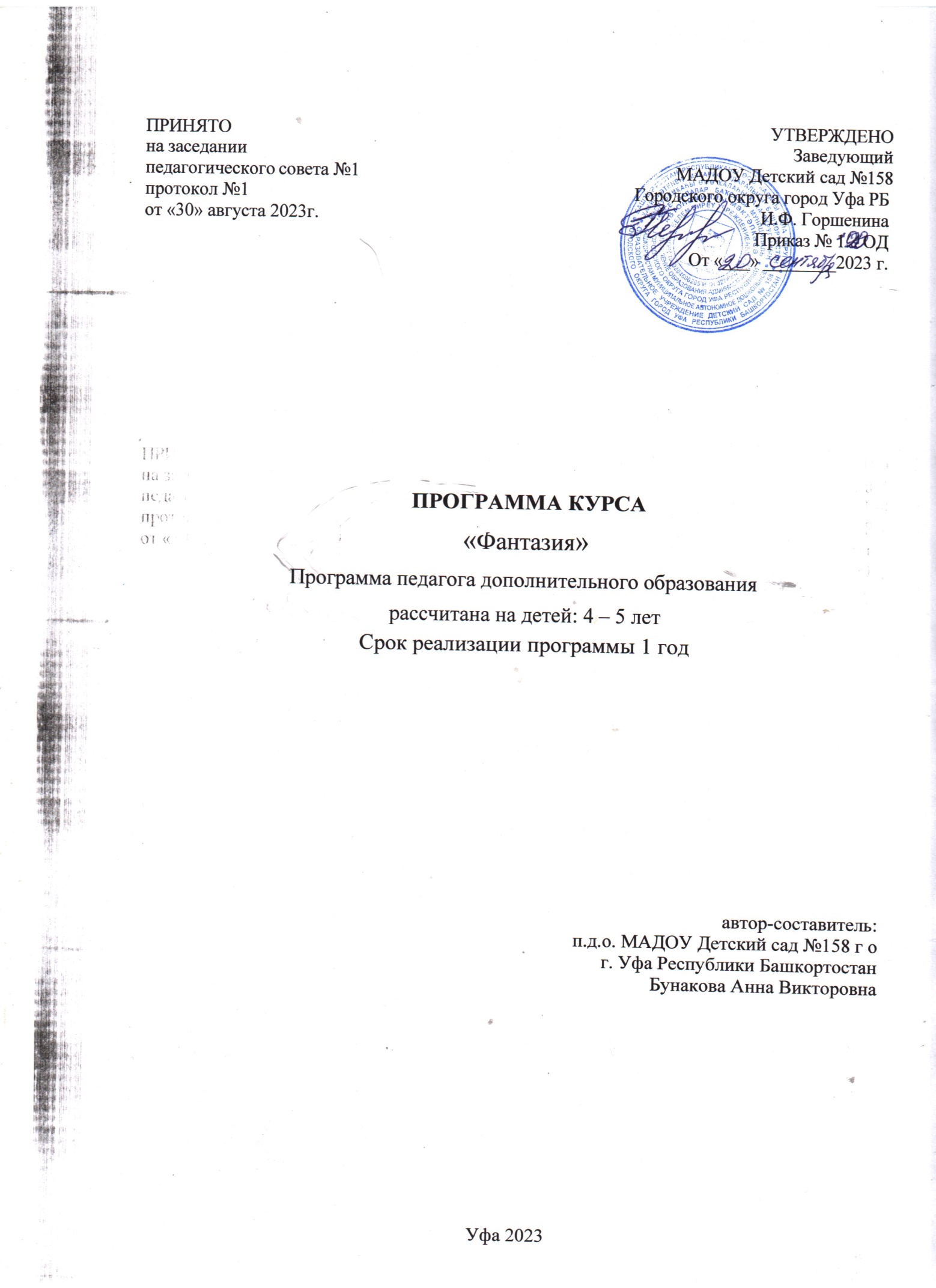 Пояснительная запискаСенсорное развитие – это развитие у ребенка процессов восприятия и формирование его представлений о внешних свойствах предметов: их форме, цвете, величине, положении в пространстве, запахе, вкусе и так далее. С восприятия предметов и явлений окружающего мира и начинается познание. Значение сенсорного развития в младшем дошкольном возрасте трудно переоценить. Именно этот возраст наиболее благоприятен для совершенствования деятельности органов чувств, накопления представлений об окружающем мире. Выдающиеся зарубежные ученые в области дошкольной педагогики (Ф. Фребель, М. Монтессори, О. Декроли), а также известные представители отечественной дошкольной педагогики (Е.И. Тихеева, А.П. Усова, Н.П. Саккулина и др.) справедливо считали, что сенсорное воспитание, направленное на обеспечение полноценного сенсорного развития, является одной из основных сторон дошкольного воспитания.Актуальность выбора определена следующими факторами: сенсорное развитие является важным и необходимым условием для всестороннего развития детей. Сенсорное развитие, направленное на формирование полноценного восприятия окружающей действительности, служит основой познания мира, первой ступенью которого является чувственный опыт. Именно от уровня сенсорного развития детей в значительной степени зависит успешность умственного, физического, эстетического воспитания ребенка. Ребенок на каждом возрастном этапе оказывается наиболее чувствительным к тем или иным воздействиям. В этой связи каждая возрастная ступень становится благоприятной для дальнейшего психического развития и всестороннего воспитания дошкольника. Чем меньше ребенок, тем большее значение в его жизни имеет чувственный опыт. Поэтому на этапе младшего дошкольного возраста ознакомление со свойствами предметов играет определяющую роль.Чтобы сенсорное развитие проходило полноценно, необходимо организовать планомерное, последовательное, целенаправленное воздействие со стороны окружающей среды на органы чувств ребенка.Содержанием данной программы является формирование сенсорной культуры ребенка в области восприятия формы, величины, цвета, формирования целостного образа предмета, восприятия пространства и ориентировка в нем, развитие тактильно-двигательного восприятия, развитие слухового внимания, развитие неречевого и речевого слуха.Учет возрастных особенностей воспитанниковСенсорное воспитание – последовательное планомерное ознакомление ребенка с сенсорной культурой человечества. Сенсорное воспитание – это целенаправленное педагогическое воздействие, обеспечивающее формирование чувственного опыта и совершенствование ощущений ивосприятия. Малыша окружает природа со всеми её сенсорными признаками – многоцветием, запахами, шумами. И, конечно, каждый ребёнок, даже без целенаправленного воспитания, так или иначе, всё это воспринимает. Но если усвоение происходит стихийно, без грамотного педагогического руководства со стороны взрослых, оно нередко оказывается поверхностным, неполноценным. Полноценное сенсорное развитие осуществляется только в процессе воспитания.В младшем дошкольном возрасте ребенок делает качественный скачок в своем психическом развитии. К началу этого периода у него сформировались такие познавательные процессы, как ощущения, непроизвольное внимание, активная речь, предметное восприятие. В процессе действия с предметами он накопил опыт, словарный запас, он понимает обращенную к нему речь. Благодаря этим достижениям младший дошкольник начинает активно осваивать окружающий его мир, и в процессе этого освоения формируется восприятие.Восприятие младшего дошкольника носит предметный характер, то есть все свойства предмета, например, цвет, форма, вкус, величина и др. – не отделяются у ребенка от предмета. Он видит их слитно с предметом, он считает их нераздельно принадлежащими предмету. При восприятии он видит не все свойства предмета, а только наиболее яркие, а иногда и одно свойство, и по нему отличает предмет от других предметов. Например: трава зеленая, лимон кислый и желтый. Действуя с предметами, ребенок начинает обнаруживать их отдельные, разнообразные свойства. Это развивает его способность отделять свойства от самого предмета, замечать похожие свойства в разных предметах и разные в одном предмете.Сенсорное развитие в младшем дошкольном периоде – это совершенствование ощущений, восприятий, наглядных представлений. В этом возрасте у детей снижаются пороги ощущений, повышаются острота зрения и точность цветоразличения, развивается фонематический и звуковысотный слух.У младшего дошкольника обследование предметов подчиняется преимущественно игровым целям. Меняется характер ориентировочно- исследовательской деятельности. От внешних практических манипуляций с предметами дети переходят к ознакомлению с предметами на основе зрения и осязания. Важнейшей особенностью восприятия детей выступает тот факт, что, соединяя в себе опыт других видов ориентировочной деятельности, зрительное восприятие становится одним из ведущих. Оно позволяет охватить все детали, уловить их взаимосвязи и качества. Формируется акт рассматривания.В результате сенсорного развития младший дошкольник усваивает сенсорные эталоны. Наиболее доступными для дошкольника сенсорнымиэталонами являются геометрические формы (квадрат, треугольник, круг) и цвета спектра.Психологами доказано, что для каждого возраста существует ведущая деятельность, в процессе которой и происходит развитие личности. Для маленького ребёнка такой ведущей деятельностью является дидактическая игра. В дошкольной педагогике дидактические игры с давних пор считались основным средством сенсорного воспитания. На них почти полностью возлагалась задача формирования сенсорного развития ребенка.Дидактические игры – это разновидность игр с правилами, специально создаваемых педагогикой в целях обучения и воспитания детей.Дидактические игры способствуют умственному, эстетическому и нравственному воспитанию детей дошкольного возраста.Таким образом, в младшем дошкольном возрасте, в процессе игр с дидактическим материалом, у детей должны сформироваться сенсорные эталоны – устойчивые, закрепленные в речи представления о цвете, форме и величине предметов.Индивидуальная работаВ начале учебного года выявить наиболее способных детей, к их развитию и воспитанию подходить индивидуально в зависимости от склонностей ребенка. Аналогичная работа проводится с детьми, недостаточно хорошо усваивающими программу.Следует отметить, что работа по восприятию цвета, величины и формы проводится с учетом индивидуальных особенностей малышей. Ребятам, хорошо усваивающим программу, задания в дидактических играх должны усложняться. Малышам, трудно усваивающим материал, предлагать задания в облегченном варианте.Воспитательная работа с родителями.Одним из направлений системы сенсорного воспитания является работа с родителями. При включении данного направления следует исходить из того, что работа, организованная в детском саду, не даст должного эффекта, если не обеспечить сотрудничества с семьей.Для родителей предусмотрены консультации воспитательного характера, беседы, чтобы обеспечить их полезной информацией, организовывать показы игр с детьми, которые способствуют совершенствованию знаний сенсорных эталонов.Программа представляет собой систему дидактических игр и упражнений, направленных на последовательное развитие у детей восприятия основных свойств предметов: цвета, величины, формы.Программа предназначена для работы с детьми 4-5 лет, наполненность группы 22 ребенка. Программа включает в себя 36 занятий в год, которые проводятся один раз в неделю по 20 минут.Форма проведения образовательной деятельности – игровая.Продолжительность освоения программы – 1 год. Возрастной диапазон освоения программы – 4-5лет. Образовательная область – «Познавательное развитие».Форма организации образовательной деятельности - групповая, индивидуальная.Цель программы – формирование сенсорной культуры ребенка в период младшего дошкольного возраста в процессе игр с дидактическим материалом.Задачи:Развивающие:Развивать у детей умение активно использовать осязание, зрение, слух, совершенствовать все виды восприятия детей.Создать условия для обогащения и накопления сенсорного опыта детей в ходе предметно-игровой деятельности через игры с дидактическим материалом.Развивать у детей умение обследовать предметы, выделяя их цвет, величину, форму.Воспитательные:Воспитывать интерес к предметному окружению.Воспитывать первичные волевые черты характера в процессе овладения целенаправленными действиями с предметами (умение не отвлекаться от поставленной задачи, доводить ее до завершения, стремиться к получению положительного результата и т. д.)Образовательные:Упражнять в установлении сходства и различия между предметами с одинаковым названием (разные лопатки, мячи и т. д.).Способствовать умению детей называть свойства предметов.Активизировать речь детей.Отличительные особенности данной программы по дополнительному образованию:использование дидактических игр по методике Марии Монтессори;использование дидактических игр, изготовленных своими руками.Ожидаемый результатК концу года дети должны:быть успешными в предметной деятельности;знать и соотносить с эталоном основные цвета спектра (красный, желтый, синий, зеленый, белый, черный) и их оттенки (голубой, розовый);различать и знать геометрические формы: квадрат, круг, треугольник, прямоугольник;идентифицировать предметы по трем сенсорным свойствам (цвет, форма, величина).Программа способствует:стимуляции сенсорных функций (зрение, осязание, слух, обоняние и т.д.);развитию мелкой моторики;созданию положительного эмоционального фона;активизации когнитивных процессов (мышления, внимания, восприятия, памяти);повышению	мотивации	к	самостоятельной	и	экспериментальной деятельности дошкольников.Форма	подведения	итогов: итоговая	образовательная	деятельность	по сенсорному развитию для родителей и воспитателей, мониторинг.Материалы и оборудование, необходимые для проведения образовательной деятельности:Дидактические игры, направленные на формирование у детей сенсорного опыта.Наглядный материал:а) демонстрационный:карточки с изображением предметов основных цветов спектра (красного, синего, желтого, зеленого, белого, черного);карточки с изображением предметов разной величины (большой – маленький);карточки с изображением предметов, имеющих различную форму (круглую, квадратную, треугольную, прямоугольную);геометрические фигуры как эталоны формы (шар, куб, кирпичик, призма);модельные	изображения	формы	(круг,	квадрат,	прямоугольник, треугольник);игрушки (мячи, куклы, мишки, кукольная посуда и т.д.).б) раздаточный:рамка-вкладыш Монтессори;дидактический материал к играм: плоскостные геометрические формы круга, квадрата, треугольника, прямоугольника разного цвета и различной величины; силуэты «рыбок», «ежиков», «колпаков для гномов» и т.д.в) ИКТ:компьютерные технологии (ноутбук, интернет);мультимедийный проектор;СD – проигрыватель;CD – диски с аудиозаписями.Здоровье сберегающие технологиидыхательная гимнастика;артикуляционная гимнастика;пальчиковые игры со словами;гимнастика для глаз;физкультминутки, динамические паузы.Программа составлена с учетом реализации межпредметных связей по разделам:Художественно – эстетическое:1. «Музыкальное воспитание», музыкальное сопровождение дидактических игр способствует развитию у детей эстетического восприятия.«Изобразительная деятельность», знакомство с цветами и их оттенками, формой и величиной предметов помогает в занятиях по лепке, аппликации и рисованию.«Речевое развитие», у детей развивается четкая, ясная дикция, ведется работа над развитием артикуляционного аппарата во время проговаривания названий цветов и их оттенков, сравнивания предметов по величине, названий геометрических форм.«Познавательное», дети знакомятся с основными цветами спектра и их оттенками, геометрической формой и величиной предметов, учатся сравнивать предметы по одному или нескольким параметрам.«Социально - коммуникативная», дети знакомятся с явлениями общественной жизни, предметами ближайшего окружения, природными явлениями, учатся коллективной работе.Учебно – тематический план на годКалендарно – тематический план на годПерспективный планЛитература.А.П. Усова,	А.В.	Запорожец	«Развитие	игры	для	детей	младшего дошкольного возраста».Н.Ф. Губанова «Развитие игровой деятельности».З.М. Богуславская, Е.О. Смирнова «Развивающие игры для детей младшего дошкольного возраста».Л.А. Венгер, Э.Г. Пилюгина «Сенсорное развитие детей раннего возраста». Л.А. Метиева, Э.Я. Удалова «Развитие сенсорной сферы детей».Ю.А. Соколова «Сенсорика».В.А. Белых «Внимание, память, сенсорика, мышление».М. Монтессори «Дом ребенка. Метод научной педагогики».№ п/пНазвание разделаКоличество ОД1.Цвет предметов.Дидактические игры на различение и соотнесение предметов по цвету.122.Величина предметов.Дидактические игры на различение и соотнесение предметов по величине.83.Форма предметов.Дидактические игры на различение и соотнесение предметов по форме.124.Повторение пройденного материала. Ориентировка на два признака одновременно с отвлечением от третьего признака.4Месяц№ ОДТемаВсего ОДВсего ОДЗадачи1.  Раздел «Цвет предметов.Дидактические игры на различение и соотнесение предметов по цвету».1.  Раздел «Цвет предметов.Дидактические игры на различение и соотнесение предметов по цвету».1.  Раздел «Цвет предметов.Дидактические игры на различение и соотнесение предметов по цвету».1.  Раздел «Цвет предметов.Дидактические игры на различение и соотнесение предметов по цвету».1.  Раздел «Цвет предметов.Дидактические игры на различение и соотнесение предметов по цвету».1.  Раздел «Цвет предметов.Дидактические игры на различение и соотнесение предметов по цвету».Сентябрь1Д/и «Рыбки».2Знакомство	детей	с	сенсорнойЗнакомство	детей	с	сенсорной2Д/и «Ежики».2категорией	«Цвет»,	знакомство	сосновными	цветами:	красным,категорией	«Цвет»,	знакомство	сосновными	цветами:	красным,3Д/и «Чей колпачок».2желтым,	синим; развивать	мелкуюжелтым,	синим; развивать	мелкую4Д/и «Разноцветные круги».2моторику  рук.  Закрепление  уменийразличать и называть основные цвета.моторику  рук.  Закрепление  уменийразличать и называть основные цвета.Октябрь5Д/и «Спрячь мышку».2Знакомство	с	основными	цветамиЗнакомство	с	основными	цветами67Д/и	«Разноцветные комнаты».22спектра (красный, желтый, синий, зеленый, белый, черный); учить детей соотносить предметы по цвету.спектра (красный, желтый, синий, зеленый, белый, черный); учить детей соотносить предметы по цвету.8Лото «Цвет».2Словесная	игра «Чтобывает такого цвета?».Ноябрь9Мини-эксперимент2Знакомство	детей	с	оттенкамиЗнакомство	детей	с	оттенками101112«Синий и белый».Мини-эксперимент«Красный и белый».Мини-эксперимент222спектра: голубым и розовым цветом. Закреплять умения различать и называть цвета: красный, желтый, синий, зеленый, белый, черный, голубой, розовый.спектра: голубым и розовым цветом. Закреплять умения различать и называть цвета: красный, желтый, синий, зеленый, белый, черный, голубой, розовый.«Окраска воды».Д/и «Подбери к своемуцвету»1.  Раздел «Величина предметов.Дидактические игры на различение и соотнесение предметов по величине».1.  Раздел «Величина предметов.Дидактические игры на различение и соотнесение предметов по величине».1.  Раздел «Величина предметов.Дидактические игры на различение и соотнесение предметов по величине».1.  Раздел «Величина предметов.Дидактические игры на различение и соотнесение предметов по величине».1.  Раздел «Величина предметов.Дидактические игры на различение и соотнесение предметов по величине».1.  Раздел «Величина предметов.Дидактические игры на различение и соотнесение предметов по величине».Декабрь13Д/и «Матрешка».2Знакомство	детей	с	сенсорнойЗнакомство	детей	с	сенсорной1415Д/и «Спрячь игрушки в коробки».22категорией «Величина», с понятиями«большой – маленький».категорией «Величина», с понятиями«большой – маленький».16Д/и «Построимдиванчики	для2большой и маленькой кукол».Д/и «Посади	бабочку на цветок».Январь17Д/и «Мячи».2Закреплять	представления	детей	о1819Д/и	«Куклы	и медведи».22величине, учить соотносить предметыпо	данному	сенсорному	свойству. Развитие	умения	соотносить	три20Д/и «Разложи мишкам мисочки».2разных предмета по величине.Д/и	«Домик	длямедведя,	лисы	имышки».1.  Раздел «Форма предметов.Дидактические игры на различение и соотнесение предметов по форме».1.  Раздел «Форма предметов.Дидактические игры на различение и соотнесение предметов по форме».1.  Раздел «Форма предметов.Дидактические игры на различение и соотнесение предметов по форме».1.  Раздел «Форма предметов.Дидактические игры на различение и соотнесение предметов по форме».1.  Раздел «Форма предметов.Дидактические игры на различение и соотнесение предметов по форме».Февраль21Д/и	«Найди	окошко2Знакомство	детей	с	сенсорной22для фигурки» (Вариант№1).2категорией	«Форма».	Познакомитьдетей	с	четырьмя	плоскими2324Д/и	«Найди	окошко для фигурки» (Вариант№2).22геометрическими формами (круг, квадрат, треугольник, прямоугольник) Обучение   приему   обследованияформы  путем  обведения  пальцемД/и	«Найди	окошкоконтура фигуры.для фигурки» (Вариант№3).Д/и	«Найди	окошкодля фигурки» (Вариант№4).Март25Д/и	«В	царстве2Развивать умение детей различать и2627«фигурок-человечков».Д/и «Разложи фигуры по местам!»22называть круг, квадрат, треугольник, прямоугольник. Учить подбирать нужные формы разными методами.28Д/и	«Почини	одежду   2зайчикам».Д/и «Гости».Апрель29Д/и	«Найди	предмет2Закреплять	представления	о	43031такой же формы».Д/и	«Чудесный22геометрических фигурах: круг, квадрат, треугольник, прямоугольник; развивать умение идентифицировать предметы по форме, называть шар,32мешочек-1».Д/и	«Чудесный мешочек-2».Д/и	«Разрезные фигурки».2кубик, кирпичик, призма-крыша. Развивать умение составлять целое из двух частей.кубик, кирпичик, призма-крыша. Развивать умение составлять целое из двух частей.4.	Раздел «Повторение пройденного материала. Ориентировка на два признака одновременно с отвлечением от третьего признака».4.	Раздел «Повторение пройденного материала. Ориентировка на два признака одновременно с отвлечением от третьего признака».4.	Раздел «Повторение пройденного материала. Ориентировка на два признака одновременно с отвлечением от третьего признака».4.	Раздел «Повторение пройденного материала. Ориентировка на два признака одновременно с отвлечением от третьего признака».4.	Раздел «Повторение пройденного материала. Ориентировка на два признака одновременно с отвлечением от третьего признака».4.	Раздел «Повторение пройденного материала. Ориентировка на два признака одновременно с отвлечением от третьего признака».Май33Лото «Цвет и форма».22Развивать	умение3435Лото	«Величина	и форма».2222ориентироваться	на	два признака	одновременно		сотвлечением	от	третьего36Д/и		«Магазин» (Вариант	№1).	Д/и22признака.«Магазин»	(Вариант№2).Содержание программыМатериалДеятельность детей1.  Раздел «Цвет предметов.Дидактические игры на различение и соотнесение предметов по цвету».1.  Раздел «Цвет предметов.Дидактические игры на различение и соотнесение предметов по цвету».1.  Раздел «Цвет предметов.Дидактические игры на различение и соотнесение предметов по цвету».1.  Знакомство  детей  с  основнымиВырезанные	изД/и «Рыбки». Детицветами и их названиями (красный,картона	силуэтыприкрепляют	прищепкижелтый,  синий,  зеленый);  развитиерыбок	красного,красного цвета на хвостикмелкой моторики рук.желтого	и	синегокрасной  рыбки,  прищепкицвета,	прищепкисинего цвета – на синююсоответствующихрыбку и т.д.цветов.2.  Знакомство  детей  с  основнымиКартонные фигуркиД/и «Ежики». Детицветами и их названиями (красный,ежиков	красного,прикрепляют	прищепкижелтый,  синий,  зеленый);  развитиежелтого	и	синегокрасного цвета на красногомелкой моторики рук.цвета,	прищепкиежика,	прищепки	синегосоответствующихцвета – на синего ежика ицветов.т.д.3. Закрепление умений различать иИзображенияД/игра «Чейназывать  основные  цвета:  красный,гномов	красного,колпачок?». Детижелтый, синий, зеленый.желтого	и	синего«надевают» гномам колпакицвета,	Колпакисоответствующего	цвета,такого же цвета, что и гномы.называя при этом какого цвета колпак и гном.4. Закрепление умений различать и называть основные цвета – красный, желтый, синий, зеленый; развитие мелкой моторики рук.Круг, разделенный на четыре сектора по цветам: красный, желтый и синий, зелёный;пластмассовые крышечкисоответствующих цветов.Д/и «Подбери	по цвету». Дети раскладывают крышечки красного цвета на красный сектор, синего – на синий сектор, желтого - на желтый сектор, зеленого- на зеленый сектор.5.  Знакомство  детей  с  6  цветамиЛисты	бумагиД/игра «Спрячьспектра и их названиями (красный,шести	цветов	смышку!». Дети	прячутжелтый,	синий,	зеленый,	белый,белым	квадратоммышек от кошки, подбираячерный).	Обучениепосередине,	нак	разноцветным	домикамидентификации цвета.котором нарисованаокошки	точно	такого	жемышка,	«домик».цвета,	как	домик,	иКвадраты	тех	жезакрывая	окошки,	чтобыцветов – «дверцы».мышку	не	было	видно.«Домики»	иСначала	они	делают	это«дверцы» раздаютсявместе	с	воспитателем,на каждого ребенка.потом самостоятельно. Детиусваивают названия шестицветов спектра.6. Знакомство детей с 6 цветами спектра и их названиями (красный, желтый, синий, зеленый, белый, черный).2.  Развитие умения выделять цвета с отвлечением от других признаков предметов.Большие    листыбумаги	шести цветов – «комнаты». Наборы    мелкихигрушек	шести цветов на каждого ребенка.Д/игра «Разноцветные комнаты». Детирассматриваютразноцветные комнаты (большие листы бумаги 6 цветов), называют, какого они цвета; рассматривают игрушки, замечая, что есть одни и те же игрушки разного цвета. Затем проводится игра: дети раскладывают игрушки и предметы по «комнатам» подходящего цвета.7. Закрепление умений различать и6	карт	лото	сЛото «Цвет».	Детиназывать 6 цветов спектра (красный,расположенными	ввнимательно рассматриваютжелтый,	синий,	зеленый,	белый,разном	порядкекарточки	с	6	цветамичерный).изображениями	6спектра,	которыеосновных	цветовпоочередно	достает	изспектра. Маленькие карточки с теми же цветами.коробки	ведущий (воспитатель), и закрывают такие же цвета на своей карте. Выигрывает тот, кто первый правильно закрыл все цвета на своей карте.8. Закрепление умений различать и называть 6 цветов спектра, учить детей соотносить предметы по цвету.Карточки	с	6 цветами спектра.Словесная	игра «Что бывает такого цвета?». Воспитатель поочередно показывает		карточки определенного цвета из 6 цветов спектра. Дети называют, что бывает такого же цвета.9.	Знакомство	детей	с	оттенком спектра: голубым цветом.Гуашь синего и белого цвета, кисть, баночки с водой, палитра.Мини-эксперимент «Синий и белый». Воспитатель показывает	способы смешивания синей и белой гуаши, спрашивает у детей, какой цвет получился. Затем дети сами смешивают краски.10.	Знакомство	детей	с	оттенком спектра: розовым цветом.Гуашь красного и белого цвета, кисть, баночки с водой, палитра.Мини-эксперимент «Красный и белый».		Воспитатель показывает			способы смешивания красной и белой гуаши, спрашивает у детей,	какой		цвет получился. Затем дети сами смешивают краски.11.  Знакомство  детей  с  оттенкамиДве большие банкиМини-спектра: голубым и розовым цветом.с	наклейками	-эксперимент «Окраскаголубой и розовой,воды». Детикрасная	и	синяяподготавливают	воду	длягуашевые краски, поизготовления	цветного2 баночки с водойльда; вслед за воспитателемна каждого ребенка,они	делают	воду	двухкисточки.оттенков	(вначале	–розовую, набирая на кистьнемного красной краски иразводя ее в воде в одной избанок, затем голубую, набирая на кисть немного синей краски и разводя ее в другой банке). Цветную воду, слитую в большие банки, дети выносят на прогулку	(зимой), разливают ее в формочки и делают цветные льдинки.12. Закрепление умения различать иРазнообразныеД/и «Подбери	к	своемуназывать	цвета:	красный,	желтый,предметы 6 цветовцвету». Дети	надеваютсиний,	зеленый,	белый,	черный,спектра	(красный,цветные	медальоны	иголубой, розовый. Развивать умениежелтый,	синий,каждый называет свой цветидентифицировать цвета.зеленый,	белый,и	цвета	других	детей.черный) и двух егоЗаранее	в  разных	местахоттенков	(голубой,комнаты	надо	разместитьрозовый).	Цветныепредметы	(игрушки)медальоны	дляразного	цвета.	Затемдетей.каждый	ребенок	долженнайти игрушки цвета своегомедальона.	Дети	сигрушками	одного	цветаобразуют	«желтую	ниткубус», «зеленую гусеницу» ит.д.1.  Раздел «Величина предметов.Дидактические игры на различение и соотнесение предметов по величине».1.  Раздел «Величина предметов.Дидактические игры на различение и соотнесение предметов по величине».1.  Раздел «Величина предметов.Дидактические игры на различение и соотнесение предметов по величине».13.  Знакомство  детей  с  сенсорнойИгрушка матрешки,Д/и «Матрешка». Детикатегорией «Величина», с понятиямикруги двух размеровсобирают	матрешку	и«большой», маленький» Развитие(большой	иустанавливают	различиеумения	соотносить	два	предметамаленький)между кругами: один кругодинакового цвета по величине.одинакового	цветабольшой,	другойиз	картона	намаленький.каждого ребенка.14. Закреплять представления детей о2	коробки	разнойД/и «Спрячь	игрушки	ввеличине,	о	понятияхвеличины, 2 куклыкоробки». Дети«большой», «маленький»	учитьразной величины.рассматривают	кукол	исоотносить	предметы	по	данномурасполагают	их	посенсорному свойствувеличине:	большая,маленькая. Затем вместе своспитателем	подбираюткаждой	кукле	коробку	–«домик».15. Закреплять представления детей оКубики, кирпичики,Д/и «Построим диванчикивеличине,	о	понятияхбольшая	идля большой и маленькой«большой», «маленький»	учитьмаленькая куклы.кукол».	Детисоотносить	предметы	по	данномурассматривают	кукол	исенсорному свойству.определяют	их	размер.Совместно с воспитателемприходят к выводу, что длябольшой	куклы	надопостроить	большойдиванчик, а для маленькой –маленький.	Детисамостоятельно	строятбольшой	и	маленькийдиванчики.16.	Учить	идентифицироватьБольшая	бабочкаД/и «Посади	бабочку	напредметы	по двум сенсорнымкрасного	цвета,цветок». Детисвойствам (цвет и размер).маленькая	бабочкарассматривают	бабочек	исинего	цвета,цветы.	Затембольшой	цветок«рассаживают» бабочек нарозового	цвета,цветы	идентично	по	ихмаленький	цветокразмеру и цвету.голубого цвета (всена	каждогоребенка).17. Развитие умения соотносить триТри	мяча	разногоД/и «Мячи».	Детипредмета разного цвета по величине.размера и цвета.рассматривают	'	мячи,располагая их по величинеи	называя	цвет	мячей:большой	мяч	красного,средний	(поменьше)зеленого, самый маленькиймячик	желтого	цвета;учатся обозначать величинумячей	соответствующимисловами.  Затем  играют  смячами.18. Развитие умения соотносить триИгрушки кукол	иД/и «Куклы	и	медведи».разных предмета по величине.мишек	трехДети	рассматривают	трехразмеров.кукол  различной  величин,располагая их по порядку отсамой  большой  до  самоймаленькой	Так	жерасполагают  дети	и  трехмедведей разной величины. Затем дети играют, выполняя	поручения: "Уложи большую куклу спать",		"Принеси маленькому мишке бочонок меда" и т.д.19.	Развивать	представленияКартинка	сД/и «Разложи	мишкамотношений	по	величине	междуизображением	3мисочки».  Дети  вместе  собъемными и плоскими предметами,мишек, стоящих повоспитателемумение соотносить два – три рядаросту,	3	мисочкирассматривают,	как	стоятвеличин между собой.разного размера; помишки (по росту), говорят,3	мисочки	изкакой	мишка	самыйкартона	разногобольшой, какой поменьше иразмера на каждогокакой	самый	маленький.ребенка.Далее	вместе	своспитателем	играют	-раскладывают	миски	всоответствии  с  величиноймедведей.20.	Развивать	представленияКартинки	сД/и «Домики для медведя,отношений	по	величине	междуизображениемлисы	и	мышки».	Детиобъемными и плоскими предметами,зверей:	медведь,располагают изображенныхумение соотносить два – три рядалиса, мышка. 3 кубазверей	(медведь,	лиса,величин между собой.и 3 квадрата разноймышка), полпорядка: самыйвеличины;	по	3большой,	поменьшеквадрата	разной(средний),	самыйвеличины	намаленький.	Далее	детикаждого ребенка.вместе	с	воспитателемстроят башню из кубов длязверей, соотнося величинузверей	с	величиной	их"домиков"	(кубов).	Затемдети самостоятельно строятбашни	для	зверей	изкартонных квадратов.1.  Раздел «Форма предметов.Дидактические игры на различение и соотнесение предметов по форме».1.  Раздел «Форма предметов.Дидактические игры на различение и соотнесение предметов по форме».1.  Раздел «Форма предметов.Дидактические игры на различение и соотнесение предметов по форме».21. Знакомство детей с кругом и егоРамка-вкладышД/и «Найди	окошко	дляназванием.	Обучение	приемуМонтессори сфигурки» (Вариант	№1).обследования формы путем обведениягеометрическимиДети рассматривают формупальцем контура фигуры.формами	круга,«круг»,	обводят	его	поквадрата,контуру пальчиком.  Затемтреугольника,закрывают	на	карточкепрямоугольника на каждого ребенка; формы круга (3 шт.) из картона на каждого ребенка.«окна» круглой формы.22. Знакомство детей с квадратом иРамка-вкладышД/и «Найди	окошко	дляего	названием.	Обучение	приемуМонтессори сфигурки» (Вариант	№2).обследования формы путем обведениягеометрическимиИгра	проводитсяпальцем контура фигуры.формами	круга,аналогично	предыдущейквадрата,игре.	Помимо	«окон»треугольника,круглой	формы,	детипрямоугольника	назакрывают	«окна»каждого	ребенка;квадратной формы.формы	круга	(3шт.),	формыквадрата (3 шт.) изкартона на каждогоребенка.23.	Знакомство	детейРамка-вкладышД/и «Найди	окошко	дляс треугольником и	его	названием.Монтессори сфигурки» (Вариант	№3).Обучение	приему	обследованиягеометрическимиИгра	проводитсяформы	путем	обведения	пальцемформами	круга,аналогично	предыдущейконтура фигуры.квадрата,игре.	Помимо	«окон»треугольника,круглой	и	квадратнойпрямоугольника	наформы,	дети	закрываюткаждого	ребенка;«окна» треугольной формы.формы	круга	(3шт.),	формыквадрата	(3	шт.),формытреугольника	(3шт.)  из картона накаждого ребенка.24.	Знакомство	детейРамка-вкладышД/и «Найди	окошко	дляс прямоугольником и	его	названием.Монтессори сфигурки» (Вариант	№4).Обучение	приему	обследованиягеометрическимиИгра	проводитсяформы	путем	обведения	пальцемформами	круга,аналогично	предыдущейконтура фигуры.квадрата,игре.	Помимо	«окон»треугольника,круглой,	квадратной	ипрямоугольника	натреугольной	формы,	детикаждого	ребенка;закрывают	«окна»формы	круга	(3прямоугольной формы.шт.),	формыквадрата	(3	шт.),формытреугольника	(3шт.),	формыпрямоугольника (3 шт.) из картона на каждого ребенка.25. Развивать умение детей различать и	называть круг,	квадрат, треугольник, прямоугольник.Большие	круг, квадрат,треугольник	с нарисованными "лицами"	 -"фигурки- человечки"По	2-3	круга, квадрата,треугольникаразного	цвета	на каждого ребенка.Д/и «В царстве «фигурок- человечков». Дети вместе с воспитателем поочередно рассматривают			круг, квадрат,	треугольник, обводя их контуры пальчиком и "рисуя" их в воздухе; называют имена человечков. Затем дети играют: Фигурки-человечки поочередно обходят всех детей и собирают в корзинки		печенья (испеченные для них) той же формы, что сами фигурки (для круга - печенья круглой формы и т.д.). В игре дети повторяют названия геометрических форм.26. Закрепить умение различать и называть геометрические формы – круг, квадрат, треугольник, прямоугольник.Плоскиегеометрические фигуры	(круги, квадраты,треугольники). Рамка-вкладыш Монтессори.Д/и «Разложи фигуры по местам!»Дети вынимают фигурки из углублений и играют с ними совместно с воспитателем: «Вот весёлые разноцветные фигурки. Это круг, он катится – вот так! А это квадрат. Его можно поставить. А теперь фигурки	прыгают (танцуют)».		Затемпредложить	детям разложить фигурки «по кроваткам»: «Наступил вечер. Фигуркам пора отдыхать. Давайте положим их спать в кроватки».Раздайте детям по одной фигурке и предложите по очереди  найти  место  длякаждой из них. Когда малыши разложат фигурки, подведите итог игры: «Вот теперь все фигурки нашли свои кроватки и отдыхают». Эту игру можно повторять многократно, каждый раз изменяя её сюжет.27.	Закрепить умение детей различать и называть цвета и геометрические фигуры (круг, квадрат,		треугольник, прямоугольник).Рамка-вкладыш Монтессори в виде силуэтов	одежды, вырезанные		из картонагеометрические фигуры	(круг, квадрат,треугольник,прямоугольник).Д/и «Почини	одежду зайчатам».Появляется зайчиха с корзинкой и плачет.Воспитатель: Почему ты плачешь зайчиха?Зайчиха: Купила я своим зайчатам подарки – шорты и юбочки. А пока шла по лесу, задела за куст – они и порвались. (Показывает шорты и юбки из картона).Воспитатель: Не плачь, зайчиха, мы тебе поможем. Дети давайте подберём заплатки и залатаем дырки. На что похожи дырки на юбочках и шортах?Дети:	на	круг,	квадрат, треугольник			ипрямоугольник.Зайчиха кладёт шорты и юбочки на «пеньки» (столы), на которых заранее разложены заплатки. Дети подходят к столам и выполняют	задание. Воспитатель спрашивает у каждого ребёнка, какого цвета заплатку он поставил, и на какую геометрическую фигуру она похожа.Альбомные	листыД/и «Гости».	Дети28. Развивать умение группировать геометрические фигуры по форме сбумаги	сизображением круга и	квадратасравнивают вырезанные из картона фигурки круга и квадрата   с   контурнымотвлечением от величины и цвета.(«домики» фигурок-(«домики» фигурок-(«домики» фигурок-изображением  этих  фигурчеловечков); круги ичеловечков); круги ичеловечков); круги ина	листах	бумаги	(ихквадраты	разныхквадраты	разныхквадраты	разныхдомики):	рассматривают,цветов  и  размеровцветов  и  размеровцветов  и  размеровобводят	пальчиком	пона каждого ребенка.на каждого ребенка.на каждого ребенка.контуру. Затем дети играют:помогают	младшимбратишкам	и	сестричкамкруга и квадрата (кружки иквадраты	меньшихразмеров) найти дорогу вдомики	своих	старшихбратьев (т.е. раскладываютвсе кружки на лист бумаги сизображением	круга,	всеквадраты - на лист бумаги сизображением квадрата).Геометрические фигуры	круга, квадрата,треугольника,прямоугольника, по2 предмета каждой из этих форм.Геометрические фигуры	круга, квадрата,треугольника,прямоугольника, по2 предмета каждой из этих форм.Геометрические фигуры	круга, квадрата,треугольника,прямоугольника, по2 предмета каждой из этих форм.Д/и «Найди предмет такой29. Закреплять представления о геометрических фигурах, развивать умение идентифицировать предметы по форме, называть шар, кубик, кирпичик, призма-крыша.Геометрические фигуры	круга, квадрата,треугольника,прямоугольника, по2 предмета каждой из этих форм.Геометрические фигуры	круга, квадрата,треугольника,прямоугольника, по2 предмета каждой из этих форм.Геометрические фигуры	круга, квадрата,треугольника,прямоугольника, по2 предмета каждой из этих форм.же	формы». Дети рассматривают образец формы,	 предложенной воспитателем,	затем выбирают предмет такой жеформы  среди  игрушек  иГеометрические фигуры	круга, квадрата,треугольника,прямоугольника, по2 предмета каждой из этих форм.Геометрические фигуры	круга, квадрата,треугольника,прямоугольника, по2 предмета каждой из этих форм.Геометрические фигуры	круга, квадрата,треугольника,прямоугольника, по2 предмета каждой из этих форм.предметов,	лежащих	наГеометрические фигуры	круга, квадрата,треугольника,прямоугольника, по2 предмета каждой из этих форм.Геометрические фигуры	круга, квадрата,треугольника,прямоугольника, по2 предмета каждой из этих форм.Геометрические фигуры	круга, квадрата,треугольника,прямоугольника, по2 предмета каждой из этих форм.столе,	кладут	егоГеометрические фигуры	круга, квадрата,треугольника,прямоугольника, по2 предмета каждой из этих форм.Геометрические фигуры	круга, квадрата,треугольника,прямоугольника, по2 предмета каждой из этих форм.Геометрические фигуры	круга, квадрата,треугольника,прямоугольника, по2 предмета каждой из этих форм.рядом с образцом.Мешочек, объемныеМешочек, объемныеМешочек, объемныеД/и «Чудесный мешочек –30. Закреплять умение определять знакомые геометрические фигуры (шар, куб, кирпичик, призма) на основе осязательно-двигательногообследования и называть их.фигуры: шар, куб, кирпичик.фигуры: шар, куб, кирпичик.фигуры: шар, куб, кирпичик.1». В мешочке лежат объемные геометрические фигуры. Ребенок опускает руку в мешочек и на ощупь определяет фигуру, котораяему попалась,  называет  ивынимает	ее.	Остальныедети контролируют.Мешочек, объемныеМешочек, объемныеМешочек, объемныеД/и «Чудесный мешочек –31. Закреплять умение определять знакомые геометрические фигуры (шар, куб, кирпичик, призма) на основе зрительно	–	осязательного обследования и называть их.фигуры: шар, куб, кирпичик, призма; плоскостныеизображения круга, квадрата,прямоугольника,фигуры: шар, куб, кирпичик, призма; плоскостныеизображения круга, квадрата,прямоугольника,фигуры: шар, куб, кирпичик, призма; плоскостныеизображения круга, квадрата,прямоугольника,2». Ребенку показывают определенную плоскостную геометрическую фигуру, он ищет в мешочке объемную фигуру,  называет  ее  ивынимает. Дети выполняюттреугольника.треугольника.треугольника.задание, находя в мешочкекаждый раз новую фигуру.Разрезанныена2Д/и «Разрезные фигурки».32.	Развивать	умение	составлять целое из двух частей.части формы круга, квадрата,треугольника	и прямоугольника на каждого ребенка.Детям	предлагаются перемешанные части форм. Задача каждого ребенка найти две одинаковые части и собрать целую форму круга,		квадрата, треугольника			и прямоугольника.33.	Развивать	умение ориентироваться на два признака одновременно (цвет и форму) с отвлечением от третьего признака (величины).4	карты			лото			 с расположенными			 в разном		порядке			4 геометрическими фигурами,					все фигуры			на		карте разного		цвета:			16 вырезанных		фигур 4-х		форм				6-ти цветов.Лото «Цвет и форма». Дети внимательно рассматривают картинки, которые достает из коробки ведущий (воспитатель) и закрывают такие же картинки на своей карте.34. Развивать умение ориентироваться на два признака одновременно (величина и форма) с отвлечением от третьего признака (цвета).4	карты		лото		 с расположенными		 в разном		порядке		4 геометрическими фигурами,					все фигуры		на		карте разного размера; 16 вырезанных		фигур 4-х		форм				6-ти цветов.Лото «Величина	и форма». Игра проводится аналогично предыдущей игре.35. Развивать умение ориентироваться на два признака одновременно (цвет и форму) с отвлечением от третьего признака (величины).Игрушки	ипредметы разной формы и разного цвета.Д/и «Магазин»   (Вариант№1). Дети рассматривают в магазине игрушки, обращая внимание на их разный цвет и форму. Далее дети играют, соблюдая правила: чтобы купить игрушку, надо описать ее, не называя (какого она цвета, формы), чтобы "продавец узнал и продал ее. Например: "Дайте,	пожалуйста, игрушку красного цвета, круглую" (мяч).36.	 Развивать		умение ориентироваться	на	два	признакаИгрушки	ипредметы		разной формы	и	 разнойД/и «Магазин»	(Вариант№2). Дети рассматривают в магазине игрушки, обращаяодновременно (величину и форму) сотвлечением от третьего признака (цвета).величины.внимание на их разную форму и величину. Далее дети играют, соблюдая правила: чтобы купить игрушку, надо описать ее, используя два признака (величину и форму), чтобы«продавец» узнал и продал ее.